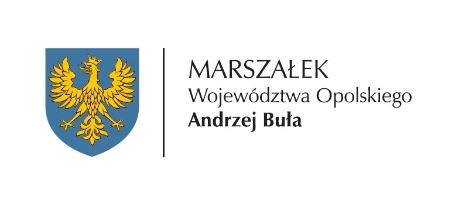 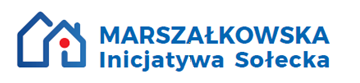 Załącznik nr 2Wniosek o przyznanie pomocy finansowej w formie dotacji celowej w projekcie pn. „MARSZAŁKOWSKA INICJATYWA SOŁECKA – Opolskie w latach 2020-2022”(należy wypełnić komputerowo wszystkie pola, a następnie złożyć podpisy odręcznie)……………………………………..						………………………………………Miejscowość, data								podpis wójta/burmistrzaZałącznik:I INFORMACJE O GMINIE, KTÓRA APLIKUJE O PRZYZNANIE POMOCY FINANSOWEJ 
W FORMIE DOTACJI CELOWEJI INFORMACJE O GMINIE, KTÓRA APLIKUJE O PRZYZNANIE POMOCY FINANSOWEJ 
W FORMIE DOTACJI CELOWEJPełna nazwa JSTDokładny adres JSTNIP JSTREGON JSTOsoby upoważnione do zawarcia umowy 
w imieniu JSTNazwa banku, 
numer rachunku bankowego właściwy 
do przekazania pomocy finansowej, Nazwa posiadacza rachunku bankowegoDane pracownika JST upoważnionego do udzielania informacji i wyjaśnień dotyczących wniosku (imię i nazwisko, pełniona funkcja, bezpośredni nr telefonu i adres e-mail)II WYKAZ WSZYSTKICH SOŁECTW W GMINIE III WYKAZ SOŁECTW KORZYSTAJACYCH Z DOTACJI W ROKU ………IV WNIOSKOWANA KWOTA POMOCY FINANSOWEJ (wyrażona w PLN brutto) – WARTOŚĆ OGÓŁEM (słownie)V PLAN RZECZOWO-FINANSOWYV PLAN RZECZOWO-FINANSOWYV PLAN RZECZOWO-FINANSOWYV PLAN RZECZOWO-FINANSOWYV PLAN RZECZOWO-FINANSOWYV PLAN RZECZOWO-FINANSOWYV PLAN RZECZOWO-FINANSOWYl.p.Nazwa sołectwaNazwa zadaniaCharakter zadania – inwestycyjny/
bieżącyKoszt zadania brutto W tymW tyml.p.Nazwa sołectwaNazwa zadaniaCharakter zadania – inwestycyjny/
bieżącyKoszt zadania brutto Środki własnePomoc finansowa z MISVI DEKLARACJAWnioskodawca deklaruje, iż w dniu podpisania umowy wkład własny na zadania realizowane w ramach MIS w wysokości ……… (słownie: …..) będzie zabezpieczony w budżecie JST 
na ……. rok. ……………………………………………………                                        ……………………………………..…………….data, podpis, pieczątka Skarbnika Gminy                             data, podpis, pieczątka osoby uprawnionej do
                                                                                                                                  składania oświadczeń w imieniu JSTVII OPIS ZADANIA DLA SOŁECTWA (należy opisać każde sołectwo osobno)VII OPIS ZADANIA DLA SOŁECTWA (należy opisać każde sołectwo osobno)Sołectwo: (nazwa sołectwa)Sołectwo: (nazwa sołectwa)Nazwa zadaniaPlanowana data realizacji zadania,Od ……….do ………..(dd-mm-rrrr)Miejsce wykonywania zadania)Cel zadaniaUzasadnienie realizacji zadania Wykaz działań wraz ze szczegółowym opisemVIII PLAN RZECZOWO-FINANSOWYVIII PLAN RZECZOWO-FINANSOWYVIII PLAN RZECZOWO-FINANSOWYVIII PLAN RZECZOWO-FINANSOWYVIII PLAN RZECZOWO-FINANSOWYVIII PLAN RZECZOWO-FINANSOWYRodzaj kosztów wchodzących 
w skład zadania Kwota bruttoW tymW tymW tymRodzaj kosztów wchodzących 
w skład zadania Kwota bruttoŚrodki własnePomoc finansowaInne12…RAZEMRAZEMRAZEMIX OŚWIADCZENIEOświadczamy, że zapoznaliśmy się z Regulaminem akceptujemy wszystkie ich postanowienia oraz że wszystkie podane we wniosku informacje są zgodne z aktualnym stanem faktycznym i prawnym.………………………………………………………..                                          ………..………………………………………...data i podpis sołtysa                                                                                                               data, podpis, pieczątka 
osoby uprawnionej do składania  oświadczeń 
 w imieniu JST………………….………….…………………………..Data, podpis, pieczątka Skarbnika GminyNazwa i adres WnioskodawcyNazwa i adres WnioskodawcyPełna nazwaNIP / REGONAdres siedzibyAdres do korespondencjiNr telefon i adres e-mailInformacja o nieruchomości na której będzie realizowane zadanieInformacja o nieruchomości na której będzie realizowane zadanieInformacja o nieruchomości na której będzie realizowane zadanieMiejsce realizacji zadaniaMiejscowość………………………………………………ul…………………………………………………………..……Nr domu/lokalu………………………………….……..Nr ewidencyjny działki……………………………….Nr księgi wieczystej……………………………………Miejscowość………………………………………………ul…………………………………………………………..……Nr domu/lokalu………………………………….……..Nr ewidencyjny działki……………………………….Nr księgi wieczystej……………………………………Tytuł prawny do nieruchomościWłasność……………………………………..Współwłasność…………………………….Inne (jakie)…………………………………….Własność……………………………………..Współwłasność…………………………….Inne (jakie)…………………………………….Oświadczenie o posiadaniu przez gminę tytułu prawnego do dysponowania nieruchomością1.Potwierdzona za zgodność z oryginałem Fiszka wraz z załącznikami.